Вариант-1  1. Рычаг находится в равновесии тогда, когда силы, действующие на рычаг, … плечам этих силА. прямо пропорциональныБ. обратно пропорциональныВ. равныА         О                    В        2.  В точке А приложена сила F1 =10 Н (См. рис) Найти силу, приложенную в точке В, если       ОА = 2 м,  ОВ = 8 м.А. 2,5 Н  Б. 5 Н  В. 7,5 НРис. 13. Найти момент силы F1 = 10 Н, действующий на рычаг (рис.1) в точке А, если ОА = 2 м.4. Рабочий двигает ящик  силой  600 Н.  Чему равна совершаемая им работа на пути  в   направлении силы?А.   0,005 Дж.   Б. 50 Дж    В. 1,8 кДж    Г. 200 Дж. 5. Какова мощность двигателя, совершающего работу 240 Дж за 2 мин?А.  2 Вт    Б.  120 Вт     В.  240 Вт      Г.  480 Вт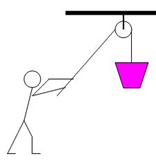 6. На рис. изображен … блок.7. Вес груза на рис. Равен 40 Н. Сила, с которой действует человек, равна …А. 10 Н  Б. 20 Н  В. 40 Н8. Какой простой механизм дает выигрыш в работе?А. Рычаг  Б. подвижный блок  В. Наклонная плоскость  Г. Ни один простой механизмВариант-21. Будет ли рычаг в равновесии (см. рис.)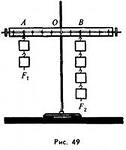 А. Не будет.  Б. Будет.  В. Для ответа не хватает данных.2. Найти момент силы F1 (см. рис) Вес каждого груза 1 Н, одно деление 1 см.3. Чему равен выигрыш в силе, который дает рычаг (см. рис)?А. 1раз  Б. 2раза  В. 3раза  Г. 4раза4. Найти работу, совершаемую при подъеме груза весом 40 Н на высоту 4 м.А. 160 Дж  Б. 10 Дж  В. 80 Дж5. Двигатель мощностью 400 Вт за 30 с совершит работу …А. 1200 Дж  Б. 15000 Дж  В. 12000 Дж 6. На рис. изображен … блок.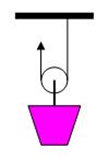 7. Вес груза на рис. Равен 40 Н. Сила, с которой нужно тянуть за конец веревки равна…А. 10 Н  Б. 20 Н  В. 40 Н 8. Какой простой механизм  не дает выигрыш в работе?А. Рычаг  Б. подвижный блок  В. Наклонная плоскость  Г. Ни один простой механизм